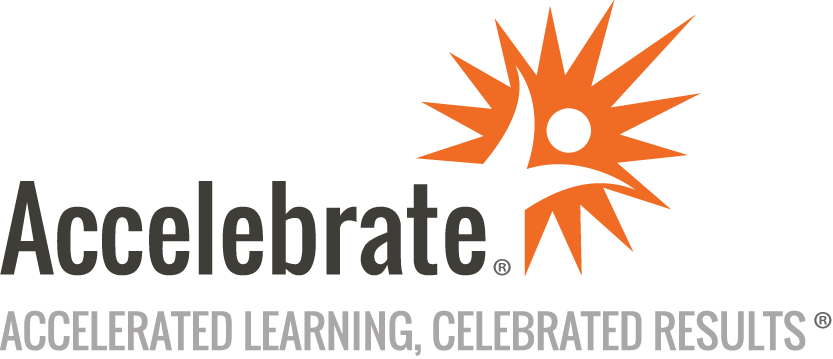 Ansible Configuration and Administration BootcampCourse Number: ANS-108
Duration: 7 daysOverviewThis in-person or online Ansible Bootcamp teaches your team everything they need to know to successfully configure and administer Ansible. In this Introductory through advanced Ansible training, attendees learn first how to build playbooks, leverage modules, and configure roles. Students then learn more advanced topics including playbook construction, module utilization, node management, and more. Finally, this course deep dives into all aspects of the Ansible Tower and covers Ansible best practices.Note: This 7-day Ansible class can be divided as desired across two weeks, consecutive or non-consecutive.PrerequisitesIt is assumed that participants are working systems administrators, developers, and/or testers with some very basic scripting knowledge (bash, ksh, Perl or Python) and have an understanding of fundamental system utilities/commands on Linux and Windows systems.MaterialsAll Ansible training students receive comprehensive courseware covering all topics in the course.Software Needed on Each Student PCAttendees will not need to install any software on their computer for this class. The class will be conducted in a remote environment that Accelebrate will provide; students will only need a local computer with a web browser and a stable Internet connection. Any recent version of Microsoft Edge, Mozilla Firefox, or Google Chrome will be fine.ObjectivesInstall and configure Ansible control-node and managed-node(s)Create and run playbooksUse standard Ansible modulesCreate custom modulesCreate and modify hosts (inventory) definitionsCreate and use rolesDesign a 'best practice' strategy for using Ansible capabilitiesExplore Ansible Tower as a solution for graphically managing Ansible enterprise-widePerform advanced configuration for an Ansible control node and managed nodesUse conditionals, loops, filters, and loopbacks in playbooksControl ad-hoc and playbook output with callback pluginsCreate and implement dynamic inventory definitionsImplement reusable roles capabilities and dependenciesControl Ansible Core operations with run-time parametersCreate templates to write an Ansible custom moduleAdd documentation to an Ansible customized moduleCreate and use local fact variablesImplement local fact variables on managed nodesWrite playbooks to collect data from managed nodesSet up and use network device managed nodesInstall and do initial configuration of the Ansible TowerProgram and use job creation and execution in the Ansible TowerBackup, restore, and update the Ansible Tower databaseCreate a Python virtual environment in the Ansible TowerInterface with the Ansible Tower using the tower-cli and Ansible Core modulesDevelop best practices for all Ansible componentsOutlineIntroduction Software development (cycle) considerationsStrengths and weaknesses of AnsibleAnsible terminologyAnsible required environment setupInitial Setup and Configuration Ansible Core installation methods: rpm, pip, and TowerAnsible component locationsAnsible documentationAnsible configuration fileInventory (hosts) file (Linux and Windows nodes)Gathering system facts (methods)Control Code and Managed Node Required Configuration Ansible components reviewRunning Ansible in escalated privilege modeSSH key setupAnsible common account creation, setup, and featuresRequired components for a Linux/Unix/Windows managed nodeAdvanced Control Node Setup and Configuration Ansible Core installation methods: rpm, pip, and Tower (changes)Ansible command and module documentationInventory hosts file contents (Linux/Unix, Windows, and network device nodes)Dynamic inventory hosts file contents and usageAnsible configuration file (locations and parameter definitions)Special use configuration parameter definitionsMethods to control gathering of system factsCreating and using local system factsUnderstanding the hostvars dictionary usageVariable creation and usageAnsible Playbooks Layout of a playbook: directives, tasks and arguments, module modifiersInstalling and using ansible-lintPlaybook: loops, conditionals, tags, notifications, plugins, filters, and lookupsControls: output formatting and inclusion with callbacksAdvanced Jinja 2 template usageUsing “inner” and “outer” playbooksReview of protecting sensitive information with the Ansible VaultAnsible Modules/Tasks Including external tasks in a playbookControls over node and task schedulingConfiguration parameters that control rolling updatesUsing Ansible playbook debugging capabilitiesWriting a customized module and embedded documentationRoles in Ansible Overview of a roleCreating a role structureUsing rolesPackaging up a roleAnsible Galaxy - capabilities and usage with rolesGit repo role repository creation on a non-control nodeLocal access of a Git repo role repositoryRemote access of a Git repo role repositoryImporting role definitions (on a control node)Role dependencies definitions and usage Using system factsAnsible Playbooks Layout of playbook sections (directives, variable definitions, tasks, handlers, module modifiers)Variable creation and usageUsing modules in playbooksControls: loops, conditionals, tags, notifications, plugins, filters, and lookupsRunning as rootAnsible Modules The layout of an Ansible moduleLinux modules :  file, yum, systemd, cron, user, shell, filesystemUsing the Windows specific (win_) modules common LinuxRoles in Ansible Overview of a roleCreating a role (structure)Using (a) role(s)Packaging up a roleAnsible Galaxy - capabilities and usage with rolesGit repo (role) repository (creation)Local access of a Git repo role repositoryRemote access of a Git repo role repositoryManaged Nodes Requirements for a Linux managed nodeInventory and access control information on the control nodeSetup of a Linux managed nodeRequirements for a Windows managed nodeSetup of a Windows managed nodeInventory and access control information on the control nodeAnsible Tower Comparison of Ansible Tower and Ansible AWXGeneral layout of the Ansible TowerNetwork Device Managed Nodes Requirements for a network device managed nodeInventory and access control information on the control nodeRequired setup of a network device managed nodeModule usage for a network device managed nodeAnsible Tower: Installation and Basic Operations Features of the Ansible TowerPreparation for and installation of the Ansible TowerComponents files and services of the Ansible TowerStarting and stopping the Ansible TowerLogging into the Ansible TowerDashboard and menu bar selectionsBuilding organizations and teams with user accountsCreating Tower core credentialsCreating inventory and host definitionsCreate inventories with awx-manageAnsible Tower smart inventoryRunning ad-hoc plays in the Ansible TowerDefining manual and Git (SCM) projectsCreating job templates for an existing projectWatching and chaining multi-playbooks workflowsLaunching job templatesUsing logs to review job template executionsScheduling jobs in the Ansible TowerRequesting notifications for job template executionsUsing roles in the Ansible TowerExternal Access of the Ansible Tower  Interfacing with the Ansible Tower APIInstalling and using the tower-cli/awx utilityAnsible Core tower modules to the Ansible TowerBacking up the Ansible Tower databaseRestoring the Ansible Tower databaseUpdating the Ansible TowerIntroduction to Ansible Tower clustersAnsible Tower virtual environment setup and usageAnsible Tower Administrative Operations Backing up the Ansible Tower databaseRestoring the Ansible Tower databaseUpdating the Ansible TowerIntroduction to Ansible Tower clustersAnsible Tower virtual environment setup and usageOverview of a simple CI/CD pipeline including the Ansible TowerPipeline basic premises and componentsConclusion and Best Practices Setting up control and managed nodesPlaybook techniques and efficiencyUsing roles in production environmentsImplementing the Ansible TowerConclusion